7.4  进度管理制度现场进度管理制度7.5  进度保证措施组织措施表8.质量管理计划8.1质量目标及其分界本工程的质量目标为：一次性验收合格。8.2质量管理组织机构和职责分工8.2.1质量管理组织机构图8.2.2质量管理职责分工表8.3现场质量管理制度8.4质量保证措施8.4.1组织管理保证措施组织措施表管理措施表8.4.2技术保证措施技术措施表8.4.3 经济保证措施经济措施表8.4.4 技术资料的控制措施技术资料管理措施表8.5样板引路一．总则为规范公司的工程质量管理工作，消除施工技术上的理解误差，减少(甚至消除)由此造成的工程成本；同时规范施工管理流程，保证高效地完成施工任务，特制定本样板引路实施办法。二．目的通过样板工程不仅要起到引导施工的作用，而且要在施工过程中不断提高工程质量，创造精品工程，为后续工程项目的顺利进行提供切实可行的参考依据，同时也为参建单位提供直观的实物参考。通过样板引路施工，可以提前解决各分项工程的施工工艺、质量标准、资源调配、工程效果预展及方案选择等各环节的问题。三．工作流程1.样本引路施工方案的制定各分部分项工程开工前，生产单位要根据工程的特点、施工难点、工序的重点、防治工程质量通病措施等方面的需要，组织参与编制和实施该工程施工组织设计和专项施工方案的相关技术管理人员，研究制订工程质量样板引路的施工方案。该施工方案内容应包括：工程概况与特点、制作实物质量样板的工序和部位、技术要点与具体要求、将质量样板用于指导施工和质量验收的具体安排、相关人员的工作职责以及根据工程项目特点所制订的其他相关内容。2.样板引路施工方案的审批施工方案制定完毕后，用《样板引路工程施工方案报审表》的形式报质量安全部审核、总工办审批，报审表中含样板工程的施工技术方案，方案应详细全面。审批通过后方可实施，并留质安部一份备案存档。3. 样板引路施工方案的实施样本引路施工方案应作为工程岗前培训、技术交底的重要内容，并在具体施工过程中予以落实。总工办、质量安全部在日常检查及抽检过程中应涉及样板引路施工方案的落实情况，加强对样本引路试验段的检查，并及时纠正存在的问题。9.职业健康与安全生产管理9.1职业健康安全目标根据公司职业健康管理文件精神，建立项目部职业健康管理体系，保证员工生活及工作场所干净整洁、施工现场粉尘及有害气体不超过国家规定标准、劳动保护符合有关规定；防止食物中毒、传染病扩散，防止职业病、地方病发生。9.2安全管理组织机构和职责分工职业健康安全管理组织机构图职业健康安全管理职责分工表9.3安全生产管理制度安全生产管理制度9.4重大危险源辨识一、本工程危险源分类（一）本工程危险源分为A类、B类、C类：A类危险源：其意外危害发生后，有可能发生人员死亡或群死群伤或重大物质损失或灾难性的事故。B类危险源：其意外危害发生后，有可能发生重伤无死亡的事故。C类危险源：其意外危害发生后，有可能发生轻伤而未达到重伤程度的事故。（二）经辨识分析，本工程A类危险源有：1、板梁安装过程。2、深沟槽（基坑）的开挖及支护过程。（二）危险源管理制度：1、制定重大危险源的管理制度，并建立实施计划，落实重大危险源工程的施工策划、监控、检查和验收的实施。2、重大危险源工程的施工必须编制专项施工方案。专项施工方案应包括相应的安全技术措施外，还应当包括监控措施、应急方案以及紧急救护措施等内容。3、按规定审批专项施工方案，施工前必须完成审批。经审批的专项施工方案确需要修改时，应按原审批程序审批。4、重大危险源工程的施工前，应按专项施工方案进行技术交底并有书面记录和签字。要使作业人员清楚掌握施工方案的技术要领。5、重大危险源工程的施工应按方案实施，凡涉及验收的项目方案编制人员应参加首次验收，应及时形成验收记录台帐。（三）危险源管理控制措施：A类危险源：由施工项目部组织编制应急预案并经企业主管部门审批后，由项目部组织专家论证审查。B类危险源：在各施工项目部编制的单位工程施工组织设计中应包括此类危险源的监控措施、应急方案以及紧急救护措施等内容，危险性较大的分部分项工程应单独编制安全专项施工方案和专项应急预案，需进行专家论证审查的，各施工项目部应当组织专家进行论证审查，并报指挥部备案。C类危险源：为各分部分项工程施工中，各施工项目部必须每日上岗前班组交底以及在醒目处告示施工作业点或施工作业活动中的危险点和危险因素。9.5 应急预案一、总则1、编制目的规范安全生产突发事故的应急管理和应急响应程序，及时有效地实施应急救援工作，最大程度地减少人员伤亡、财产损失，维护职工的生命安全，维持正常的安全生产秩序。2、编制依据依据《中华人民共和国安全生产法》、《职业病防治法》、《消防法》、《建设工程安全生产管理条例》和《生产经营单位安全生产事故应急预案编制导则》等法律法规及有关规定，制定本应急预案。3、适用范围本预案适用于我项目部内发生安全生产突发事故救援工作。4、应急工作原则遵循快速反应，统一指挥，项目自救与专业应急救援相结合的原则。二、应急预案组织机构及职责1、应急组织机构（1）成立应急领导小组，指挥项目部应急救援小组。应急领导小组由工程各方负责人组成。（2）事故应急救援工作在应急领导小组统一领导下，应急救援小组各有关职能科室分工合作，各司其职，密切配合，迅速、高效、有序开展。（3）成立事故应急救援小组组长：项目经理副组长：项目技术负责人现场抢救、善后工作小组：施工员后勤供应小组：质量员事故调查小组：安全员技术处理小组：资料员危险源风险评估小组：安全员2、应急预案组织机构各部门的职能及职责（1）、应急救援小组组长的职能及职责①分析紧急状态确定相应报警级别，根据相关危险类型、潜在后果、现有资源控制紧急情况的行动类型；②组织指挥救援队伍实施救援活动，向上级汇报事故情况（在必要时向有关单位发出救援请求）；③与企业外应急人员、部门、组织和机构进行联络；④应急评估、确定升高或降低应急警报级别；⑤最大限度地保证现场人员和外援人员及相关人员的安全；⑥协调后勤方面以支援应急组织；⑦通报外部机构，决定请求外部援助；⑧决定应急撤离，决定事故现场外影响区域的安全性。（2）、应急救援小组副组长的职能及职责①协助应急总指挥组织和指挥应急操作任务；②向应急总指挥提出采取的减缓事故后果行动的应急对策和建议；③保持与事故现场抢险小组的直接联络；④协调、组织和获取应急所需的其它资源，设备以支援现场的应急操作；⑤组织项目部的相关技术和管理人员对施工场区生产过程各危险源进行风险评估；⑥定期检查各常设应急反应组织部门的日常工作和应急准备状态；⑦做好与消防、医疗、交通管制、抢险救灾等各公共救援部门的联系；（3）、现场抢救组的职能及职责①引导现场作业人员从安全通道疏散；②对受伤人员进行营救至安全地带。③保证现场救援通道的畅通。④抢救现场物资。（4）、善后工作组的职能和职责①做好伤亡人员及家属的稳定工作，确保事故发生后伤亡人员及家属思想能够稳定，大灾之后不发生大乱；②做好受伤人员医疗救护的跟踪工作，协调处理医疗救护单位的相关矛盾；③与保险部门一起做好伤亡人员及财产损失的理赔工作；④慰问有关伤员及家属。（5）、后勤供应组的职能及职责①协助制订项目部应急物资资源的储备计划，按已制订的计划储备应急物资。②定期检查、监督、落实应急物资资源管理人员的到位和变更情况及时调整应急反应物资资源的更新和达标；③定期收集和整理项目部的应急物资资源信息、建立档案并归档，为应急反应行动的启动做好物资源数据储备；④应急预案启动后，按应急总指挥的部署，有效地组织应急物资资源到施工现场，并及时对事故现场进行增援，同时提供后勤服务。⑤迅速组织后勤必须供给的物品，并及时输送后勤物品到抢险人员手中。（6）、事故调查组的职能及职责①保护事故现场；②对现场的有关实物资料进行取样封存；③调查了解事故发生的主要原因及相关人员的责任；④按“三不放过”的原则对相关人员进行处罚、教育、总结。（7）、技术处理组的职能和职责①根据项目部的施工生产内容及特点，制订其可能出现而必须运用建筑工程技术解决的应急方案，整理归档，为事故现场提供有效的工程技术服务，做好技术储备；②应急预案启动后，根据事故现场的特点，及时向应急总指挥提供科学的工程技术方案和技术支持，有效地指导应急反应行动中的工程技术工作。③负责对本项目部“应急预案”的制订、修订；④建立健全应急救援档案（8）、危险源风险评估组的职能和职责①对各施工工区的特点以及生产安全过程的危险源进行科学的风险评估；②指导安全科落实安全措施和监控工作，减少和避免危险源的事故发生；③完善危险源的风险评估资料信息，为应急的评估提供科学的合理的、准确的依据；④落实周边协议应急共享资源及应急最快捷有效的社会公共资源的报警联络方式，为应急提供及时的支援措施；⑤确定各种可能发生事故的应急现场指挥中心位置以使应急及时启用；⑥科学合理地制定应急物资器材、人力计划。三、安全生产突发事故应急响应及措施方案（一）、响应程序项目应急响应的过程为接警、应急启动、控制及应急行动、扩大应急、应急终止和后期处置。响应程序流程图如下：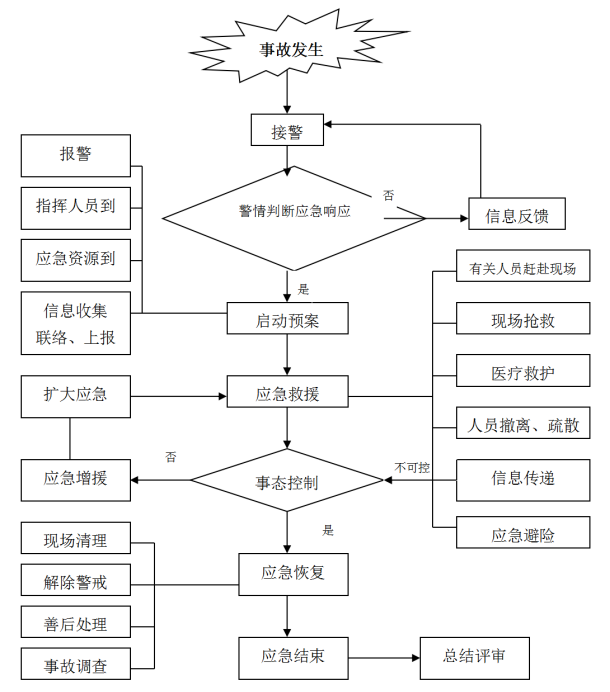 （二）、处置措施（1）突发事故发生后，由项目救援小组根据事故情况开展应急救援工作的指挥与协调，通知有关部门及应急抢救队伍赶赴事故现场进行事故抢险救护工作。（2）召集、调动抢救力量，各科室接到现场应急指挥部指令后，立即响应，派遣事故抢险人员、物资设备等迅速到达指定位置聚集，并听从现场总指挥的安排。（3）现场指挥部按本预案确立的基本原则、迅速组织应急救援力量进行应急抢救，并且要与参加应急行动的小组保持通信畅通。（4）当现场现有应急力量和资源不能满足应急行动要求时，及时向友邻企业请求支援。（5）事故发生后，必须保护现场，对危险地区周边进行警戒封闭，按本预案营救、急救伤员和保护财产。依法及时采取应急处置措施。（6）事故发生后需医疗卫生救助，拨打120或122并及时赶赴现场开展医疗救治等应急工作。（三）、事故现场处置1、触电事故现场处置一旦发生触电伤害事故，首先使触电者迅速脱离电源（方法是切断电源开关，用绝缘物体将电源线从触电者身上拨离或将触电者拨离电源），其次将触电者移至空气流通好的地方，情况严重者，就地采用人工呼吸法和心脏按压法抢救，同时立即送往镇海中医院或镇海龙赛医院。2、高处坠落现场处置急救员边抢救、立即送往镇海中医院或镇海龙赛医院。3、施工现场坍塌事故现场处置一旦发生事故，应尽快解除挤压，在解除压迫的过程中，切勿生拉硬拽，以免进一步伤害，现场处理各种伤情，如心肺复苏等。同时，送医院抢救。严重可能全身被埋，引起土埋窒息，在急救中应先清除头部的土物，并迅速清除口、鼻污物，保持呼吸畅通。4、机械伤害事故现场处置对于一些微小伤，急救员可以进行简单的止血、消炎、包扎。如出现重伤送往医院救治。5、食物中毒事故现场处置一旦发生食物中毒事故，刺激病人喉部使其呕吐，立即送医院抢救，向当地卫生防疫部门报告，保留剩余食品以备检验。6、火灾事故现场处置①迅速切断电源，以免事态扩大，切断电源时应戴绝缘手套，使用有绝缘柄的工具。当火场离开关较远时需剪断电线时，火线和零线应分开错位剪断，以免在钳口处造成短路，并防止电源线掉在地上造成短路使人员触电。②当电源线因其他原因不能及时切断时，一方面派人去供电端拉闸，一方面灭火时，人体的各部位与带电体保持一定充分距离。③扑灭电气火灾时要用绝缘性能好的干粉灭火器，严禁使用导电体扑救。④气焊中，氧气软管着火时，不得折弯软管断气，应迅速关闭氧气阀门停止供氧。乙炔软管着火时，应先关熄炬火，可用弯折前面一段软管的办法将火熄灭。⑤一般情况发生火灾，工地先用灭火器将火扑灭，情况严重立即打“119”报警、讲清火险发生的地点、情况、报告人及单位等（四）、应急结束经应急处置后，项目应急救援指挥部确认满足应急预案终止条件时，可下达应急终止指令。应急结束后，将事故情况上报；向事故调查处理小组移交所需有关情况及文件；写出事故应急救援工作总结报告。四、信息报告与处置（1）信息报告与通知①项目部值班室是事故报告的制定机构，保证值班人员24小时值班。值班室通信联系人：马友超。②突发安全事故发生时，事故现场有关人员立即迅速报告应急指挥机构（项目部值班室）。③应急指挥办公室值班人员接警后，立即将警情报告应急现场抢救小组组长。同时按规定向总公司安全科报告。（2）信息上报①事故发生后，指挥部立即上报镇海区安全生产监督管理局及公司生产安全部。②信息上报内容包括：单位发生事故概况；事故发生时间、部位以及事故现场情况；事故的简要经过；事故已经造成的伤亡人数（包括下落不明的人数）和初步统计的本次直接经济损失；已经采取的措施等。③根据事故性质，应急指挥中心按照国家规定的程序和时限，及时向政府有关部门报告。（3）信息报告传递事故现场第一发现人员→应急指挥值班室→应急救援人员→项目部应急救援小组→公司安全科→市级生产安全事故应急有关部门。五、应急救援的培训与演练（一）、培训应急预案计划确立后，按计划组织施工项目部及作业区的全体人员进行有效的培训，从而具备完成其应急任务所需的知识和技能。1、项目开工前或半年进行一次培训；2、新加入的人员及时培训；主要培训以下内容：1、灭火器的使用以及灭火步骤的训练；2、施工安全防护、作业区内安全警示设置、个人的防护措施，施工用电常识、施工现场交通安全、大型机械的安全使用；3、对危险源的突显特性辩识；4、事故报警；5、紧急情况下人员的安全疏散；6、现场抢救的基本知识。（二）演练应急预案计划确立后，经过有效的培训，施工项目部在项目开工后演练一次，根据工程工期长短不定期举行演练，施工作业人员变动较大时增加演练次数。每次演练结束，及时作出总结，对存有一定差距的在日后的工作中加以提高。六、危险源分析和监控（一）危险源分析本工程为市政工程，主要危险源有：高处坠落及物体打击、机械伤害事故、火灾事故、触电、易燃、易爆危险品引起火灾、爆炸事故、坍塌事故、食物中毒事故。一旦失控，所造成的危害和损失将是相当巨大的.（二）危险源监控（1）高处坠落及物体打击事故预防监控措施：①认真贯彻执行有关安全操作规程。②吊装作业人员必须持证上岗。③高空作业要有效可靠的防护设施。④吊装设备配备齐全有效限位装置。运行前，对超高限位、制动装置、断绳保险等安全设施进行检查。吊钩要有保险装置。⑤吊运工作要保证物料捆绑牢固，不能超吊。⑥禁止操作有故障设备。（2）机械伤害事故预防监控措施：①按技术性能要求正确使用机械设备，随时检查安全装置是否失效。②按操作规程进行机械操作。③处在运行和运转中的机械严禁进行维修、保养或调整等作业。④按时进行保养，发现有漏保、失修或超载带病运转等情况时停止其使用。（3）火灾事故预防监控措施：①对车间、仓库、生活区等进行经常性的安全防火检查。②配置安装短路器和漏电保护装置。必要的场所安装带报警装置的漏电保护器。③对车间、仓库易燃区域配灭火器、铁锹等灭火措施④严格控制明火作业，杜绝吸烟现象。⑤定期对高大设备的防雷接地进行检查、检测。（4）触电预防措施①用电设备及用电装置按照国家有关规范进行设计、安装和使用。②非电工人员严禁安装、接拆电气用电设备及用电装置。③严格对不同的环境下的安全电压进行检查。④带电体之间、带电体与地面之间、带电体与其它设施之间、工作人员与带电体之间必须保持足够的安全距离，进行隔离防护。⑤在有触电危险的处所设置醒目的文字或图形标志。⑥设备的金属外壳采用保护接地措施。⑦供电系统正确采用接地系统，工作零线和保护零线区分开。⑨漏电保护装置必须定期进行检查。（5）易燃、易爆危险品引起火灾、爆炸事故预防监控措施：①使用挥发性、易燃性等易燃、易爆危险品的现场不得使用明火或吸烟，同时应加强通风，使作业场所有害气体浓度降低。②焊、割作业点与的氧气瓶、乙炔瓶安全距离大于3米；距易燃、易爆物品的距离不得少于30m。（6）基坑坍塌预防措施：1、选择适合的基坑坑壁形式2、加强对土方开挖的监控3、加强对支护结构施工质量监控4、加强对地表水的控制5、搞好支护结构的现场监测6、挖土及基坑施工必须有排水措施，采用井点降水时，须对周围管线及建筑物采取监护和预防措施。7、沟槽施工过程中，要落实专人进行监护，发现土体变形、积水等情况及时处理。8、土方堆土距基坑边大于1m，高度应小于1.5m。9、深度超过5m时必须设置应急通道，保证上下通畅。（7）高温天气预防措施：1、各队应合理安排作息时间，不得为赶工期随意加班加点，要采取“做两头、歇中间”的方法或轮换作业的办法，避免高温日照曝晒、疲劳作业和防止职工中暑。气温在38度以上应停止施工。同时应积极主动、热心关怀施工人员的身体，防止施工过程中因高温天气引发工人中暑和各类生产安全事故，为施工一线人员定时发放绿豆汤、纯净水、西瓜、饮料、藿香正气水、风油精、毛巾等防暑降温物品。要为职工提供足够的食品饮料和发放清凉油、仁丹、风油精等防暑降温药品。各队可根据天气变化情况及时调整作息时间，避开高温时段，趁早晚较为凉爽的时间抓紧施工。2、对工人进行防暑降温知识的宣传教育，使职工知道中暑症状。3、对在高温季节中中暑的人员，首先应将中暑患者迅速转移至阴凉通风的地方，解开衣服、脱掉鞋子、让其平卧，头部放低，保持患者呼吸畅通；用凉水或50%酒精擦其全身，直到皮肤发红，血管扩张以促进散热、降温；对于能饮水的患者应鼓励其多喝凉开水或其他饮料，不能饮水者，应将其及时送往医院进行治疗。4、为防止高处坠落，身体患有高血压、心脏病，恐高症者不准进行高处作业；外脚手架、脚手板、安全网未同步跟上即安全条件不具备时，不准上高空作业。5、施工现场严禁赤膊和穿拖鞋上岗，加强对安全防护用品佩戴使用的检查，确保劳动防护措施的真正落实。七、应急救援物资筹备八、医疗救助路线图1.救援路线：前往钱湖医院就近医院路线9.6安全保证措施组织措施表管理措施表技术措施表经济措施表10.绿色施工与环境管理计划10.1绿色施工与环境管理目标采用绿色施工技术，倡导资源节约和环境保护，保证施工现场及周边环境安全、文明，在节材、节水、节能、节地的同时，减少扬尘、噪声污染、光污染、水污染、固体废物污染，杜绝重大污染事件的发生，实现“四节一环保”；争创“全国建筑业绿色施工示范工程”。10.2绿色施工与环境管理组织机构和职责分绿色施工与环境管理组织机构图绿色施工与环境管理职责分工表10.3绿色施工与环境管理制度绿色施工与环境管理制度10.4重大环境因素辨识10.5绿色施工及环境保护措施组织管理措施表绿色施工措施表扬尘污染控制措施表噪声污染控制措施表光污染控制措施表水土污染控制措施表垃圾处理措施表10.6文明施工（标化）管理本工程的目标是：确保“宁波市安全文明工地”；现场应进行施工现场文明形象策划，主要包括工作衣物、现场标牌、大门、围墙、施工区形象策划、办公区形象策划、生活区形象策划等。11.其他管理计划11.1组织协调管理措施11.2项目管理系统应用计划项目管理系统应用计划表序号制度名称内容简介1进度管理办法进度计划编制、进度预警等内容2进度奖罚办法进度奖罚措施等内容3进度计划详见进度计划4……序号措施内容1成立以项目部及各劳务作业层组成的进度管理组织机构，安排符合进度控制岗位资格的专人负责进度控制工作；主要包括进度目标的分析和论证、编制进度计划、定期跟踪进度计划的执行情况、采取纠偏措施以及调整进度计划；2项目部应建立生产例会(日例会、周例会和月例会等)制度,通报工程进展情况、安排生产计划、协调各方工作、解决各类矛盾和冲突。会议由项目经理主持，专业分包和劳务作业队主管生产的负责人等参加；3加强施工准备,包括组织准备,技术准备,物资准备以及作业条件的准备等；4在监理及建设单位驻现场代表的统一指挥下,和各有关施工单位密切协作统筹兼顾,合理组织施工工序的交叉,为其他兄弟单位创造施工条件,以确保整个工程能按期完工；5……序号部室职责内容1项目经理项目部质量管理第一责任人，负责企业质量方针和项目创优质量目标在本项目工程的贯物落实；负责本项目执行公司质量体系文件,实施《企业管理标准》和执行项目质量计划,保证质量体系持续有效运行；负责本项目配置合理资源,健全质保机构,建立项目各级质量责任制,强化质量管理,使安装生产和服务质量处于严格受控状态；2技术负责人根据施工组织设计，组织编制质量计划或创优策划；制定阶段性目标，并对实施情况定期监督、检查和总结；与业主和业主代表、监理等进行有关质量工作的沟通和汇报；组织专项施工方案、工艺标准、作业指导书的编制，提出质量保证措施，确保本工程质量目标实现；3生产副经理负责科学组织项目建设的实施，包括项目材料、人员设备的调配， 项目生产、进度、安全、消防及文明施工的管理检查考核,协助 确保工程质量目标的实现；4商务副经理负责工程施工图预算的编制调整工作；负责工程结算、决算工作;负责各项经济活动分析；5技术质量科及时发布深化设计图纸、施工方案、工艺标准等，指导工程的施工生产；负责工程施工测量、结构变形监测和各项试验检测工作；对工程技术资料进行收集管理，确保施工资料与工程进度同步；落实有关的现行标准,各项质量管理制度和技术措施，对工程质量进行监督、检查,对关键环节进行质量全过程控制；做好特殊过程、关键过程以及分部分项工程的状态标识；编制质量检验计划、过程控制计划、质量预控措施等，对工程质量进行控制；组织检查各工序施工质量，组织重要部位的预检和隐蔽工程验收；组织分部工程的质量核定及单位工程的质量评定；发出 “质量问题整改通知”，并监督检查其落实；报送月度技术质量总结；组织施工图分专业进行深化设计，保证各专业协调吻合，从而保障整体工程的施工质量。6工程管理科1）负责编制项目施工进度计划,检查生产计划执行情况；负责施工生产协调,调度、现场文明的实施,处理施工生产的进度问题； 2）负责执行和落实各项技术管理制度和措施；检查“纠正和预防措施”的实施情况；3）负责工程技术文件资料,质量记录的管理和控制；内部质量审核、统计技术的推广应用等要素文件的贯彻实施；落实成品、半成品保护工作；7材料设备科严格按物资采购程序进行采购，确保物资采购质量；对进场料具,按施工平面布置图存放,并做好保管和防护工作；进场的各种材料必须按质量标准和发货单位进行检验和验证； 做好施工现场及库房物资产品的标识；如实填写物资凭证,保管 好各项质量记录；负责项目设备的进出场及场内调配工作；做好各种机械设备的维修、保养工作,满足施工的需要；序号制度名称内容简介1质量管理办法明确质量策划、实施、质量检查、质量验收等内容2质量奖罚办法明确奖罚范围、条件及金额等内容3质量计划明确质量目标、检验试验、亮点策划、创优计划等内容4样板引路明确样板内容及细部做法序号措施内容1项目部建立由项目经理、技术负责人、各专业技术员和班组长组成的质量管理小组；安排符合质量管理岗位资格的专人担任质量负责人；配备专职质量管理人员；2开展面质量管理,有计划地进行专业培训指导,组织施工作业人员学习《质量通病防治标准》,提供质量意识和技术水平 ；3及时组织图纸会审,熟图纸各节点施工大样和质量标准；对本工程中使用的新技术、新材料等内容进行培训；4项目部应按规定设置施工现场试验室（或标养室）,配备专(兼)职试验员,明确试验人员的工作职责；5物资进场后,项目部应按规定组织验收，需要取样送检的物资和过程产品应按规定取样送检,取样时应通知建设单位(或监理单位)代表参加；6全面掌握各种工序质量检查的手段；按计划进行现场巡查；发现施工质量问题,分析原因,研究对策,总结经验；做好施工日记工作；7对各班组交接工序进行检查；对隐蔽工程进行检查,并及时通知监理、设计和建设单位进行隐蔽工程验收,做好隐蔽验收工程资料的整理；进行成品保护的检查；8项目部与分包单位签订的分包合同中应明确总、分包单位之间的责任、权利和义务关系，包括质量目标要求；序号措施内容1项目部定期召开施工质量管理会议，会议由项目经理主持，专业分包和劳务作业队主管质量的负责人参加。主要是检查质量通病的防治情况，提出存在的问题，分析原因，研究对策，采取措施；2项目部开展经常性的质量检查(包括:日常检查、定期检查、旁站监督检查、隐蔽工程检查、工序质量检查、竣工验收检查等)发现质量缺陷(或隐患)应按规定要求限期整改；3项目部质量检查每周不少于 1 次，专职质量管理人员应每天巡查；质量检查应形成书面记录并做好质量检查总结，编制《项目管理月度报告(质量)》，每月月底前报企业质量管理部门；4项目部应根据项目实际情况制定成品保护管理措施,对工程进行全过程的成品保护管理；5项目部应通过全面质量管理(QC)小组、“四新”技术应用等手段,不断提高项目质量管理水平；6项目实施过程中项目部应及时收集质量信息、分析不合格产生的原因、制定纠正和预防措施,避免同类质量问题重复发生,实现质量管理持续改进；序号保证措施1施工前,进行图纸会审,形成记录后提交设计,监理和业主单位审核；设计交底,由业主(监理)主持,施工专业负责参加,设计人员主讲,详细介绍设计图纸的要求,工程特点,质量标准等；2及时进行施工组织设计及施工方案交底, 由项目经理向项目领导班子及各科室管理人员进行交底；专项施工方案实施前，由编制人员或项目技术负责人向施工现场管理人员进行方案交底；作业前，由施工现场管理人员向作业人员进行技术交底；3项目开工前,项目部应制定物资进场验收计划、工程检验批划分及验收计划；确定验收依据、质量标准、检验和试验内容等；4项目部应配置必要的施工规范、技术质量标准和法律法规等；5建立技术交底和工序二维码；明确具体做法,技术要求,施工方法,材料情况和操作规程等；施工班组按相关交底内容施工,避免发生差错,应使每一名操作工人均做到施工有依据,干活有标准；6从设计单位或业主单位收取设计变更通知单后，技术员应及时核对,如发现问题应立即同设计,业主单位协调解决；工程洽商记录应由提出单位填写,分专业办理,逐条注明所修改图纸的编号、设计、监理、业主、施工单位经会签认可后, 才能用于施工；如设计变更和工程洽商内容详实正确,会签齐全,应及时编号登记，分发有关专业管理人员并应在技术交底后执行；7目开工前,项目部应明确关键过程、特殊过程，针对质量制(包括：施工顺序、技术间隙、技术参数、质量通病、“四新”技术、技术难度大的施工环节和重要部位以及有可能影响工程质量的人员、材料和设备等)制定控制措施并实施有效控制；8建立“样板引路”制度；项目实施过程中,项目部应按规定建立和保存相应的质量记录,并及时收集整理、归档保存；9对不合格的检验结果、错误的检验报告,项目部技术负责人应及时分析原因、采取有效纠正措施；序号保证措施1定期对质量进行检查、评定；通过质量状况的分析，论证质量计划实现的可能性，及时采取相关措施；2对各生产班组实行工程质量考核制度,推行施工任务单和分工责任制,对质量情况评定为不合格、合格、一般、优秀的班组实行奖罚制度,促使工程高质量完成；3……序号措施内容1加强技术档案和技术资料管理,按技术档案建要求及时收集,整理、填报、审核；2由专职资料员负责收发图纸,技术文件等,并建立相应台账；在资料收集管理过程中,各部门应做交圈检查；竣工资料要做到和施工进度同步,不允许事后集中突击补办；3资料收集、整理由技术员和资料管理人员共同进行,每周进行资料检查,主要检查本周资料整理完善情况及存在的问题，及时解决问题并编制下周计划,确保各施工阶段归档资料真实、完整、有效；4项目部应根据公司项目管理系统要求，将工程建设工程中的重要文件资料录入竣工管理模块中，并在竣工后及时按规定移交；序号部室职责内容1项目经理1）项目部安全管理第—责任人，负责企业安全生产责任制和项目安全目标在本项目工程的贯物落实；2）负责本项目执行公司职业健康安全体系文件,实施《企业管理标准》和执行项目安全生产计划,保证职业健康安全体系持续有效运行；3）审批项目编制的职业安全健康不符合处置方案，督促项目生产副经理组织项目职业安全健康不符合的处置；4）组织职业安全健康信息分析，审批项目制定的纠正和预防措施2生产副经理1）负责施工现场的职业安全健康管理和监督，实施职业安全健康监测和测量；2）负责监督职业安全健康不符合的处置，对不能立即整改的事项下达整改通知单，并负责处置后的职业安全教育健康验收和评定；3）组织施工现场应急辩识、风险评价和风险控制的策划；4）组织搞好施工现场管理，满足职业安全健康法律法规的要求与项目职业安全健康管理策划的安排；3技术负责人1）组织编制项目职业安全健康管理方案；2）负责项目工程技术文件的控制，编制施工方案、安全保证措施和应急预案等；                                     3）根据职业安全健康信息的分析情况制定项目的纠正和预防措施；4工程管理科负责安全生产和职业健康管理；参与施工现场职业安全健康方案的制定，负责相关内容的落实； 3）按分工做好相关记录的控制；做好实施施工现场的职业安全健康监测和测量；负责施工现场职业安全健康不符合的处置； 4）参与职业安全健康信息分析，协助技术副经理制定和实施纠正和预防措施5技术质量科1）协助项目安全健康代表实施项目职业安全健康监测和测量；2）按分工做好记录的控制；3）实施项目的文件控制，负责项目所有文件的报批、收发、标识、记录、更改等；4）协助技术负责人，负责施工过程的技术管理；6材料设备科1）负责工程项目易燃、易爆等物资的控制2）监督检查工程分包商自行采购物资的控制3）按分工做好记录的控制序号制度名称内容要点1安全生产责任制第一责任人，配置专职安全员等内容2技术管理责任制施工组织设计及专项方案规定，危大工程专家论证等内容3安全检查制度安全检查的内容、频次、人员等内容4安全教育培训制度培训的时间、内容、考核等内容5安全技术交底制度交底时间、内容、人员等内容6持证上岗制度专职安全员、特殊工种等要求7生产安全事故处理制度处理流程、要求等内容8领导带班制度项目经理代班等内容序号名称单位数量存放地点1安全钩付4项目部2安全绳套6项目部3担架付1项目部4对讲机个4项目部5急救箱只1（包括医药器材）项目部6绝缘手套付4项目部7灭火器只8项目部8手电筒把8项目部9水泵台6项目部10铁锹把9项目部11医用氧气瓶个1（含口罩）项目部12移动电话部10项目部13应急车辆辆4项目部14应急灯只10项目部15雨鞋双4项目部16雨衣件4项目部序号措施内容1项目部建立、健全安全生产责任制和安全生产管理体系,成立项目安全生产领导小组、建立项目安全生产管理机构、配备专职安全生产管理人员；2根据工程实际情况,逐级签订安全生产管理目标责任书(到分包单位、作业班组和作业人员),夯实安全生产管理基础；3项目负责人、专职安全生产管理人员,取得建设行政主管部门颁发的安全生产考核合格证书(项目负责人持有 B 证、专职安全生产管理人员持有 C 证)4项目部管理人员,每年应按规定接受一定学时的继续教育培训；企业、项目部和班组对新进场作业人员进行三级安全教育,未经教育培训或教育培训考核不合格的人员,不得上岗作业；5特种作业人员应经建设行政主管部门考核合格,取得建筑施工特种作业人员操作资格证书；6建立健全安全技术交底制度；生产副经理分派生产任务时,应对相关管理人员、施工作业人员进行书面安全技术交底,安全技术交底应由交底人、被交底人、专职安全员签字确认；7建立重大危险源监控、公示制度,落实责任人和应急处置措施；8危险性较大的分部分项工程施工前,项目应在施工现场显著位置公告:危大工程名称、施工时间和责任人,并在相应区域设置安全警示标志；危大工程验收合格后,项目部应在显著位置设置危大工程验收公示标识牌；9各分项工程施工前,由施工员向作业班组进行有针对性的安全、技术交底,各班组应认真按交底施工,施工班组进入现场后应注意熟悉作业环境,要有高度的自我保护意识,做到“三不伤害”,不伤害别人,不伤害自己,不被别人所伤害；10每日上班前,班组长应召集所全体人员,针对当天任务,结合安全技术交底内容和作业环境、设施设备状况、本队人员技术素质、安全意识自我保护意识以及思想状态,有针对性地进行班前安全活动,提出具体注意事项,跟踪落实,并做好记录11对于交又作业,必须制定好切实可行的安全防护措施,由生产副经理统一安排和调度；序号措施内容1项目部建立日常安全巡查、周安全检查和专项安全检查等制度,明确检查方式、时间、内容、整改(处置)措施和复查等内容；项目部安全检查每周不少于 1 次,专职安全生产管理人员应每天巡查；2对检查中发现的安全隐患和问题,应立即落实整改;发现重大安全隐患的,应立即停工整改；3安全检查可采用定期检查、不定期检查、专项检查、季节性检查和节假日检查等方式；安全检查应形成书面记录，并做好安全检查总结,编制《项目管理月度报告(安全)》，每月月底前报企业安全管理部门；4根据应急预案，建立应急保障队伍,配备必要的机械设备、物资器械；定期开展从业人员应急知识、逃生技能教育培训和考核；5发生紧急情况时,项目部应立即启动应急救援预案,按照“分级响应,快速处理, 以人为本,积极自救”的原则进行应急处置；应急处置完成后,应进行检查和总结；6建立生产安全事故记录和报告制度；生产安全事故发生后,项目部应立即启动应急救援预案；采取有效措施组织抢救、防止事故扩大、减少人员伤亡和财产损失,同时有效保护事故现场；7应按照“四不放过”原则进行事故处理,善做好事故善后工作,并配合政府主管部门依法调查处理；序号保证措施1认真贯彻执行施工组织设计，进行项目安全管理策划，明确项目安全生产管理总体目标；2危险性较大的分部分项工程应按规定编制专项施工方案；超过一定规模的危险性较大的分部分项工程施工前,项目部应组织专家对专项方案进行论证；3严格执行施工现场安全生产管理的技术方案和措施,在执行中发现问题应及时向技术部门汇报；更改方案和措施时,应按规定审批签字后方可实施,任何人不得擅自更改；4配置必要的建筑施工安全技术标准、规范和操作规程等；主要工种的施工操作岗位,应张挂相应的安全技术操作规程；5项目开工前,对项目危险源进行识别和风险评价，形成《项目危险源清单》；针对重大危险源项目部应编制安全管理方案；6项目开工前,项目部应根据《项目危险源清单》制定应急救援预案并定期组织应急救援演练,成立以项目经理为组长的应急救援小组明确职责分工；7项目部应落实专人负责安全技术资料台账管理；序号保证措施1编制项目安全生产费用投人计划,按相关规定足额提取、及时投人各项安全生产费用；2建立安全生产奖罚制度，对习惯性违章、不良行为、劳务用工未实名制等问题,进行奖罚，促使工程安全目标顺利完成；序号部室职责内容1项目经理1）绿色施工与环境管理第一责任人；确定本工程环境管理目标； 负责组织环境因素识别与评价活动；2）负责本项目执行公司环境管理体系文件,实施《企业管理标准》和执行项目环境管理计划,保证环境管理体系持续有效运行； 3）审批项目编制的环境管理不符合处置方案，督促项目生产副经理组织项目环境管理不符合的处置；4）组织环境管理信息分析，审批项目制定的纠正和预防措施2生产副经理负责施工现场的环境管理和监督，协助项目经理工作，承担环境体系要求的职责                                   负责本工程环境不符合项的整改情况落实与最终验证；监督检查本工程环保措施的执行情况及体系运行情况；3）负责与地方环保部门及其他环境相关部门的沟通与联络；3技术负责人组织编制绿色施工组织设计或专项施工方案、环境管理方案、施工现场建筑垃圾减量化专项方案等；                     负责绿色施工新技术、新材料、新工艺、新设备的应用；3）根据环境信息的分析情况制定项目的纠正和预防措施；4工程管理科负责环境管理体系日常管理；协助本工程范围内环境管理体系的运行；负责本工程环境文件、记录的编辑、整理、报送； 负责本工程范围内环境法律法规及要求的执行与更新；负责环境不符合项的整改与资料整理、报送；3）负责本工程绿色施工和环境保护措施的执行；5技术质量科参与编制绿色施工和环境管理有关的方案、措施；协助绿色施工和环境监测和测量；按分工做好记录；协助技术负责人，负责施工过程的技术管理；6材料设备科负责工程项目易燃、易爆等危险品物资的控制监督检查工程分包商自行采购物资的控制按分工做好记录的控制序号制度名称内容要点1绿色施工管理制度绿色施工的实施，检查等内容2环境管理制度环境因素识别，节能减排计划等内容3卫生防疫管理制度防疫措施，急救演练等内容4文明施工策划目标，落实责任等内容5应急预案领导小组，应急处置等内容序号工序/工作活动环境因素环境影响1办公活动水、电消耗资源浪费2生活活动食堂污水排放水土污染3桩基工程泥浆处理水土污染4土方开挖挖土机噪声噪声污染5土方回填推土机、装载机、载重汽车噪声噪声污染6土方回填运输工具引起的扬尘大气污染7土方回填施工粉尘的排放大气污染8土方回填石灰粉尘的排放大气污染9木工作业电锯噪声排放噪声污染10混凝土浇筑施工中混凝土遗撒土地污染11清洗砼罐车清洗砼罐车污水排放水污染12清洗砼管道清洗砼管道污水排放水污染13混凝土养护砼养护用水资源浪费14涂料施工涂料、油漆气味的排放大气污染15涂料施工防腐材料气味的排放大气污染16装饰施工装饰材料有毒、有害气体大气污染17施工用电施工用电火灾大气污染18易燃易爆物使用易燃易爆物引起火灾大气污染19建筑垃圾外运建筑垃圾堆放土地污染序号措施内容1项目部建立、健全环境管理体系,成立项目环境管理领导小组、配备经考核合格的专职管理人员；2编制绿色施工组织设计或绿色施工专项方案；加强绿色施工新技术、新材料、新工艺、新设备应用，优先采用“建筑业 10 项新技术”； 编制施工现场建筑垃圾减量化专项方案，实现建筑垃圾源头减量、过程控制、循环利用；3积极采用工业化、智能化建造方式，实现工程建设低消耗、低排放、高质量和高效益；积极运用 BIM、大数据、云计算、物联网以及移动通讯等信息化技术组织绿色施工，提高施工管理的信息化和精细化水平；4提高数字化、智能化水平，逐步实现精益生产、智能制造；5制定消防疏散、卫生防疫、职业健康安全等管理制度和突发事件应急措施，保障人员身心健康；6项目环境管理人员应开展日常检查和定期检查，编制《项目管理月度报告（环境）》，每月月底前报公司环境管理部门；序号措施名称措施内容1节材与材料资源利用1）应根据施工进度、材料使用时点、库存情况等制定材料的采购和使用计划；2）现场材料应堆放有序,并满足材料储存及质量保持的要求；30工程施工使用的材料宜选用距施工现场 500km 以内生产的建筑材料；2节水与水资源利用1）现场应结合给排水点位置进行管线线路和阀门预设位置的设计,并采取管网和用水器具防渗漏的措施；2）施工现场办公区、生活区的生活用水应采用节水器具；3）建立雨水、中水或其他可利用水资源的收集利用系统；4）按生活用水与工程用水的定额指标进行控制；5）施工现场喷洒路面、绿化浇灌不宜使用自来水；3节能与能源利用1)合理安排施工顺序及施工区域,减少作业区机械设备数量；2)选择功率与负荷相匹配的施工机械设备,机械设备不宜低负荷运行,不宜采用自备电源；3)制定施工能耗指标,明确节能措施；4)建立施工机械设备档案和管理制度,机械设备定期保养维修；5)生产、生活、办公区域及主要机械设备宜分别进行耗能、耗水及排污计量,并做好相应记录；6)合理布置临时用电线路,选用节能器具,采用声控、光控和节能灯具;照明照度宜按最低照度设计；7)宜利用太阳能、地热能、风能等可再生能源；8)施工现场宜错峰用电；4节地与施工1）应根据工程规模及施工要求布置施工临时设施；用地保护施工临时设施不宜占用绿地、耕地以及规划红线以外场地；施工现场应避让、保护场区及周边的古树名木；5环境保护扬尘控制、噪声控制、光污染控制、水污染控制、垃圾处理等序号措施内容1施工现场主要道路根据用途进行硬化处理,土方集中堆放,采取覆盖措施,裸露的场地应采取固化或绿化等措施；2施工现场出口设冲洗池，施工场地、道路采取定期洒水抑尘措施；3细散颗粒材料、易扬尘材料封闭存放、存储和运输；4土石方作业区内扬尘目测高度应小于 1.5m；遇有四级以上大风天气,不得进行土方回填、转运以及其他可能产生扬尘污染的施工；5结构施工、安装、装饰装修阶段扬尘目测高度应小于 0.5m，不得扩散到工作区域外；6现场办公区和生活区的裸露场地应进行绿化,美化；7材料存放区,加工区及大模板存放场地,应平整坚实；8进行机械剔凿作业时,作业面局部应遮挡,掩盖或采取水淋等降尘措施；9建立封闭式垃圾站,建筑物内施工垃圾的清运,必须采用相应的容器或者管道运输,严禁凌空抛掷；序号措施内容1施工现场对噪声进行实时监测，施工场地环境噪声排放昼间不应超过 70dB(A), 夜间不应超过 55dB(A)；噪声测量方法应符合现行国家标准《建筑施工场界环境噪声排放标准》GB12523 的相关规定；2施工过程宜使用低噪声、低振动的施工机械设备,对噪声控制要求较高的区域应采取隔声措施；3施工车辆进出现场,严禁鸣笛；卸装材料应做到轻拿轻放；4施工时间应按政府有关规定进行安排,若因抢修、抢险或生产工艺等技术原因需连续施工,必须经过建设主管部门批准,取得合法夜间施工手续,并在环保部门备案后方可进行夜间施工；序号措施内容1项目部应合理安排作业时间,尽量避免夜间施工；2必须进行夜间施工时,应加设灯罩，合理调整灯光照射方向,光照方向应集中在施工范围内；在保证现场施工作业面有足够光照的条件下,减少对周围居民生活的干扰；3在高处进行电焊作业时应采取遮挡措施,避免电弧光外泄；4在光线作用敏感区域施工时，大型照明灯具应采取防光外泄措施；序号措施内容1施工规场污水排放应符合现行行业标准《污水排入城镇下水道水质标准》CJ343 的有关要求；2施工现场搅拌机前、混凝土输送及运输车辆清洗处应当设置沉淀池；废水不得直接排入市政水管网,可经二次沉淀后循环使用或用于洒水降尘；3使用非传统水源和现场循环水时,宜根据实际情况对水质进行检测4施工现场堆的油料和化学溶剂等物品设专门的库房,地面做防漏处理,废弃的油料和化学溶剂应集中处理,不得随意倾倒；5易挥发、易污染的液态材料,应使用密闭容器存放；6施工机械设备使用和检修时,应控制油料污染；清洗机具的废水和废油不得直接排放；7食堂、盥洗室、淋浴间的下水管线应设置过滤网,并应与市政污水管线连接，保证排水通畅；食堂设置隔油池,并及时清理；8施工现场设置的隔油池和化粪池应做抗渗处理，并应进行定期清运和消毒；序号措施内容1项目部制定建筑垃圾减量计划，建筑垃圾的回收利用应符合现行国家标准《工程施工废弃物再生利用技术规范》GB/T50743 的规定；2垃圾应分类存放、按时处置；3有毒有害废弃物的分类率应达到 100%;对有可能造成二次污染的废弃物应单独储存,并设置醒目标识；4现场清理时,采用封闭式运输,不得将施工垃圾从窗口、洞口、阳台等处抛撒；相关方及内容措    施与建设单位的协调配合尊重业主,服从管理,主动接受监督,要求全体员工站在与业主相同的角度来处理施工中遇到的问题；在本工程中,将采取主动态度,想业主之所想,急业主之所急,积极解决施工中的包括设计、构件加工,工程验收等多方面内容在内的问题,积极为业主服务,为工程的顺利竣工负责；与业主、监理、设计单位共同配合做好图纸会审,及时办理变更手续, 严格按图施工；及时向业主和监理单位提交施工图预算,办理各种签证；按规定向业主、监理单位提供材料和半成品的报价、质量证明及使用许可证等证件；与监理单位的协调配合在施工全过程中,严格按照监理单位批准的“施工组织设计”及其他施工方案进行管理,接受监理工程师的验收和检查,并按照监理单位要求,予以整改；执行监理规定和工作程序,按规定报告工作和提供资料；所有进入现场的成品、半成品、设备、材料、器具,均主动向监理单位提交产品合格证或质保书,且按规定进行物理化学试验检测并主动递交检测报告,确保工程使用优质的材料和设备；按部位或分项、工序检验工程质量,严格执行“上道工序不合格,下道工序不施工”的准则,使监理工程师的工作顺利开展,对可能出现的工作意见不一的情况,遵循“先执行监理的指导后予以磋商统一”原则,在现场质量管理工作中维护好监理程师的权威性；与分包单位的协调配合总包单位负责对分包项目进行管理、服务、配合及协调工作,配合工作包括为包单位提供临时水电接口、设备基础主体及二次结构部分的预留洞、预埋件等；树立总包服务概念,对各分包工程主动配合,纳人专业分包方范围内的工作,总包负责管理、协调和配合；总包单位负责对专业分包人工程质量,安全进度、现场的管理和配合服务并承担连带责任,负责分部分阶段以及最终整体检查和综合验收,并且负责相关验收资料的收集、整理和报审工作；序号系统名称达到的效果1项目管理系统通过经营管理、合同管理、成本管理等经济线功能模块以及进度管理、技术管理、质量管理、安全管理等非经济线功能模块，实现对项目建设全过程、全方位的计划、组织、协调、指挥和控制，提高项目的社会和经济效益。2统一招采协同系统通过计划管理、需求管理、供应商管理、多租户管理、过程管理和交易管理等功能模块，实现招采过程规范化、数字化、市场化，完成招采流程的集约化管理，推动招采应招尽招；